ANEXO XIII – FORMULÁRIO DE MATRÍCULAEm: ______/______/______.                                  _________________________________________________                                                                Assinatura do(a) discenteDe acordo do(a) orientador(a): Em: ____/____/______.   Assinatura: __________________INSTITUTO FEDERAL DE EDUCAÇÃO, CIÊNCIA E TECNOLOGIA DE MINAS GERAISPROGRAMA DE PÓS-GRADUAÇÃO EM SUSTENTABILIDADE E TECNOLOGIA AMBIENTALMestrado Profissional em Sustentabilidade e Tecnologia Ambiental – MPSTAINSTITUTO FEDERAL DE EDUCAÇÃO, CIÊNCIA E TECNOLOGIA DE MINAS GERAISPROGRAMA DE PÓS-GRADUAÇÃO EM SUSTENTABILIDADE E TECNOLOGIA AMBIENTALMestrado Profissional em Sustentabilidade e Tecnologia Ambiental – MPSTAINSTITUTO FEDERAL DE EDUCAÇÃO, CIÊNCIA E TECNOLOGIA DE MINAS GERAISPROGRAMA DE PÓS-GRADUAÇÃO EM SUSTENTABILIDADE E TECNOLOGIA AMBIENTALMestrado Profissional em Sustentabilidade e Tecnologia Ambiental – MPSTAINSTITUTO FEDERAL DE EDUCAÇÃO, CIÊNCIA E TECNOLOGIA DE MINAS GERAISPROGRAMA DE PÓS-GRADUAÇÃO EM SUSTENTABILIDADE E TECNOLOGIA AMBIENTALMestrado Profissional em Sustentabilidade e Tecnologia Ambiental – MPSTAINSTITUTO FEDERAL DE EDUCAÇÃO, CIÊNCIA E TECNOLOGIA DE MINAS GERAISPROGRAMA DE PÓS-GRADUAÇÃO EM SUSTENTABILIDADE E TECNOLOGIA AMBIENTALMestrado Profissional em Sustentabilidade e Tecnologia Ambiental – MPSTA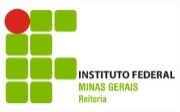                      FORMULÁRIO DE MATRÍCULA ALUNOS REGULARES – TURMA 2024.2                     FORMULÁRIO DE MATRÍCULA ALUNOS REGULARES – TURMA 2024.2                     FORMULÁRIO DE MATRÍCULA ALUNOS REGULARES – TURMA 2024.2Data Data Data Discente:Título do pré-projeto:Projeto Estruturante: Linha de pesquisa: E-mail:Telefone1:Telefone1:Telefone1:Telefone1:CPF:                                                                RG:Telefone2: Telefone2: Telefone2: Telefone2: Data de nascimento: RA:RA:RA:RA:Disciplinas obrigatórias para 2024/2Disciplinas obrigatórias para 2024/2Disciplinas obrigatórias para 2024/2Disciplinas obrigatórias para 2024/2               X               XTotais de créditos obrigatórios para 2024/2Totais de créditos obrigatórios para 2024/2Totais de créditos obrigatórios para 2024/2Totais de créditos obrigatórios para 2024/2Disciplinas optativas para 2024/2 (em comum acordo com o orientador)Disciplinas optativas para 2024/2 (em comum acordo com o orientador)Disciplinas optativas para 2024/2 (em comum acordo com o orientador)Disciplinas optativas para 2024/2 (em comum acordo com o orientador)               X               XTotais de créditos optativos para 2024/2Totais de créditos optativos para 2024/2Totais de créditos optativos para 2024/2Totais de créditos optativos para 2024/2Somatório de créditos obrigatórios e optativos = Somatório de créditos obrigatórios e optativos = Somatório de créditos obrigatórios e optativos = Somatório de créditos obrigatórios e optativos = 